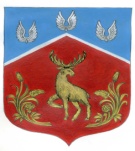 Администрация муниципального образованияГромовское сельское поселениемуниципального образования Приозерский муниципальный районЛенинградской области П О С Т А Н О В Л Е Н И Еот 20 декабря 2021 года                     № 363  В соответствие с Федеральным законом от 11.06.2021 N 170-ФЗ "О внесении изменений в отдельные законодательные акты Российской Федерации в связи с принятием Федерального закона "О государственном контроле (надзоре) и муниципальном контроле в Российской Федерации", Федеральным законом от 06.10.2003 N 131-ФЗ "Об общих принципах организации местного самоуправления в Российской Федерации", Законами  Ленинградской области от 06.06.2016 № 44-оз, от 16.02.2015 № 5-оз, регламентирующими порядок проведения оценки регулирующего воздействия проектов муниципальных нормативных правовых актов, , постановляю:Утвердить Порядок проведения оценки регулирующего воздействия проектов муниципальных нормативных правовых актов муниципального образования Громовское сельское поселение муниципального образования Приозерский муниципальный район Ленинградской области, затрагивающих вопросы осуществления предпринимательской и иной экономической деятельности (приложение 1).Утвердить Порядок проведения экспертизы муниципальных нормативных правовых актов муниципального образования Громовское сельское поселение муниципального образования Приозерский муниципальный район Ленинградской области, затрагивающих вопросы осуществления предпринимательской и иной экономической деятельности (приложение 2).Опубликовать настоящее постановление в средствах массовой информации: Ленинградском областном информационном агентстве (далее «Леноблинформ») http://www.lenoblinform.ru, разместить в сети Интернет на официальном сайте муниципального образования Громовское сельское поселение муниципального образования Приозерский муниципальный район Ленинградской области www.admingromovo.ru.Постановление вступает в силу со дня его официального опубликования.Глава администрации                                                              А.П. КутузовИсп.: Сайфулина Н.Р., 8 (81379) 99-447С полным текстом документа можно ознакомиться на официальном сайте администрации муниципального образования Громовское сельское поселение в разделе http://admingromovo.ru/normativno-pravovie_akti/administracia/postanovlenie2010.php Об утверждении порядка проведения оценки регулирующего воздействия проектов муниципальных правовых актов муниципального образования Громовское сельское поселение муниципального образования Приозерский муниципальный район Ленинградской области